[ SUA LOGO AQUI]Planejamento Estratégico[ Ano 2024 ]IntroduçãoA [Nome da Imobiliária] é uma empresa que atua no mercado imobiliário há [X] anos, especializada em [especificar os serviços ou nicho de mercado].Este plano estratégico tem como propósito orientar nossas ações e decisões para alcançar um crescimento sustentável e atingir nossos objetivos estratégicos.Comprometemo-nos a agir em conformidade com nossa visão, nossa e nossos valores.Visão, Missão e ValoresVisão: [ Exemplo: Tornar-se a imobiliária líder em [especificar nicho de mercado] com ênfase na satisfação do cliente e inovação constante. ]Missão: [ Exemplo: Fornecer soluções de qualidade em [especificar serviços] e superar as expectativas dos clientes, mantendo um compromisso com a ética, integridade e responsabilidade ]Valores: [ Exemplos: Integridade, Inovação, Compromisso com o Cliente, Excelência, ... ]Análise do Ambiente de NegóciosVeja nossos conteúdos no Blog para orientar esta análise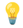 Análise Interna
Forças da Imobiliária:		[ Exemplos ]:Equipe experiente e qualificada.Carteira de imóveis diversificada.Sistema de gestão de propriedades eficiente.Boa reputação no mercado local.Fraquezas da Imobiliária:		[ Exemplos ]Rotatividade de pessoal em algumas áreas.Falta de integração de sistemas de gerenciamento.Falta de presença online robusta.Análise Externa:Oportunidades no Mercado Imobiliário:	[ Exemplos ]Crescimento constante do mercado de [especificar nicho de mercado].Mudanças na legislação que favorecem [especificar serviços].Aumento da demanda por soluções de [especificar serviços].Ameaças no Ambiente de Negócios:	[ Exemplos ]Concorrência crescente na área de [especificar nicho de mercado].Mudanças regulatórias que afetam o setor imobiliário.Ciclos econômicos incertos.Metas e ObjetivosVeja nosso conteúdo no Blog para orientar esta etapaMetas de Longo Prazo[ Exemplos ]:Até [ano], tornar-se a principal imobiliária em [especificar nicho de mercado] na região, aumentando a participação de mercado em [X]%.Aumentar a receita anual em [Y]% até [ano].Melhorar a retenção de clientes em [Z]% até [ano]...Metas de Curto Prazo[ Exemplos ]:Até o final do próximo trimestre, implementar um programa de treinamento para reduzir a rotatividade de funcionários em [X]%.Aumentar a captação de imóveis em [X]% até o final do segundo trimestre....Estratégias e Planos de AçãoEstratégias Gerais[ Exemplos ]:Estratégia 1: Crescimento de MercadoExpandir nossa presença em [especificar nicho de mercado] através de parcerias estratégicas e aquisições.Desenvolver uma estratégia de marketing segmentada para atrair novos clientes.Estratégia 2: ........Planos de Ação[ Exemplos ]:Estratégia 1: Crescimento de MercadoAção 1.1: Identificar possíveis parceiros e alvos de aquisição até o final do trimestre. Tais como:.........Ação 1.2: Contratar uma agência de marketing digital até o final deste mês para desenvolver a estratégia de marketing segmentada.Estratégia 2: ...Ação 2.1: ...Ação 2.2: ...Ação 2.3: ...Envolvimento da EquipeDinâmicas e Workshops[ Exemplos ]:Realizar um workshop de análise SWOT com toda a equipe para coletar insights:Dia/horário:Participantes:Conduzir sessões de brainstorming para gerar ideias e sugestões sobre estratégias e planos de açãoContribuições da Equipe[ Exemplos ]:Neste espaço, incluir sugestões dos membros da equipe nos planos de ação, como ideias para melhorar a eficiência operacional ou a experiência do cliente.ComunicaçãoDocumentação Oficial[ Exemplos ]:Apresentar para as equipes este documento para envolver e comprometer os times.Apresentações e Workshops[ Exemplos ]:Realizar uma apresentação para toda a equipe para comunicar a visão, metas e estratégias.Realizar workshops para obter feedback da equipe e envolvê-los na construção do plano.Comunicados Internos[ Exemplos ]:Enviar atualizações regulares sobre o progresso do plano estratégico por e-mail e realizar reuniões periódicas para manter a equipe informada.Calendário das reuniões de atualização das equipes:01/04/2024 – participantes: ....01/07/2024 – participantes: ....02/10/2024 – participantes: ....16/12/2024 – participantes: ....Monitoramento e AvaliaçãoIndicadores-Chave de Desempenho (KPIs)[ Exemplos ]:Monitorar o progresso das metas usando KPIs como aumento de receita, participação de mercado e retenção de clientes. Elencar aqui quais os indicadores que serão acompanhados.Avaliação Periódica[ Exemplos ]:Realizar avaliações trimestrais para avaliar o progresso em relação às metas e ajustar estratégias conforme necessário.Calendário das reuniões de avaliação:01/04/2024 – participantes: ....01/07/2024 – participantes: ....02/10/2024 – participantes: ....16/12/2024 – participantes: ....ConclusãoCompromisso com a Execução[ Exemplos ]:Comprometemo-nos a executar as estratégias e planos de ação definidos neste plano estratégico para alcançar nossos objetivos.Próximos Passos[ Exemplos ]:Iniciar a implementação das estratégias imediatamente com cada departamento e acompanhar de perto o progresso em direção às metas estabelecidas.......Elaborado em:
Cidade, __ de dezembro de 2023.Participantes:José Felipe (Cargo)Rafael P (Cargo).........